CONSIGLIO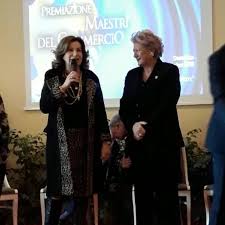 Graziella PetuccoForniture Alberghiere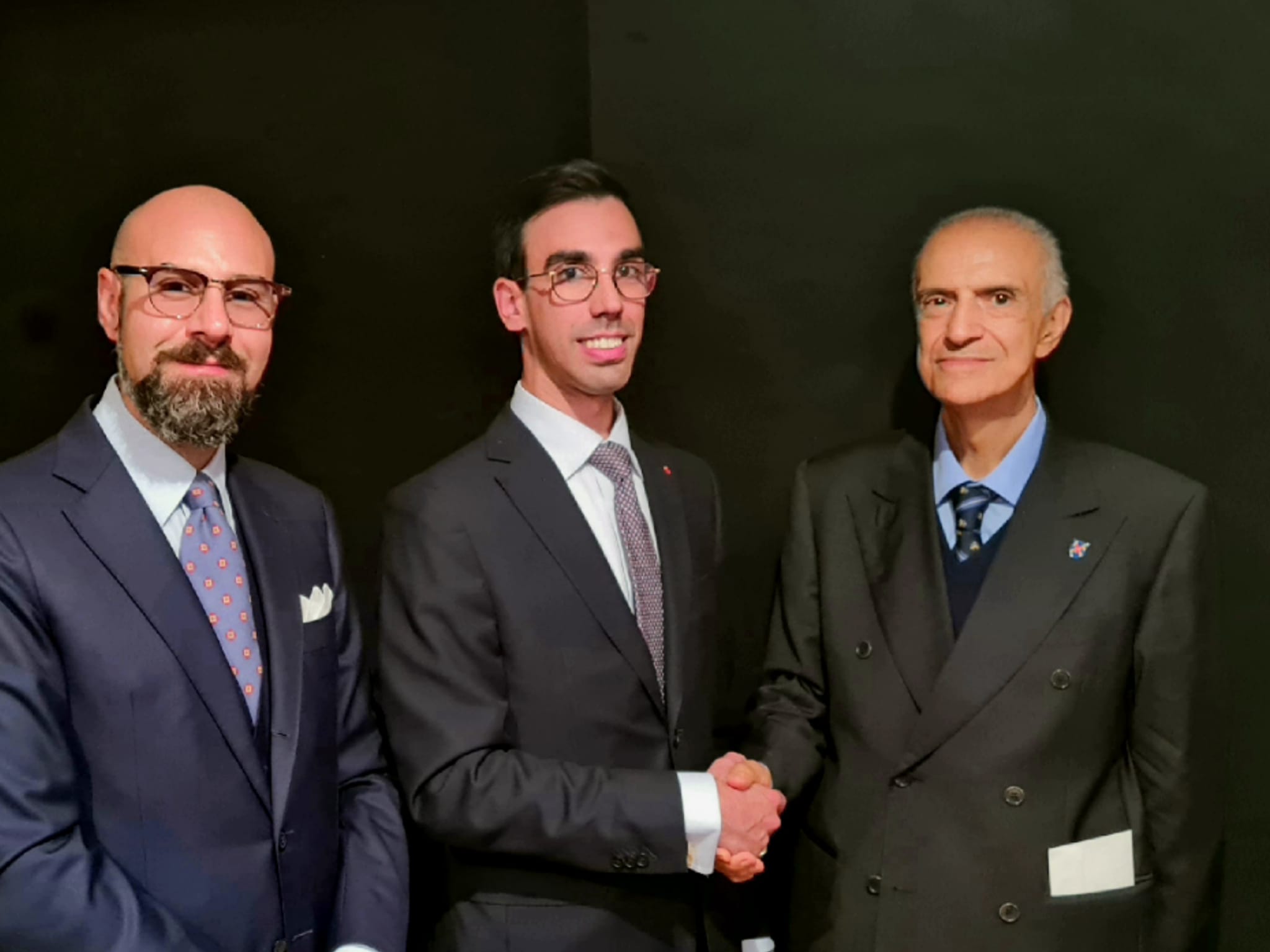 Giorgio CuneoCuneo Consulting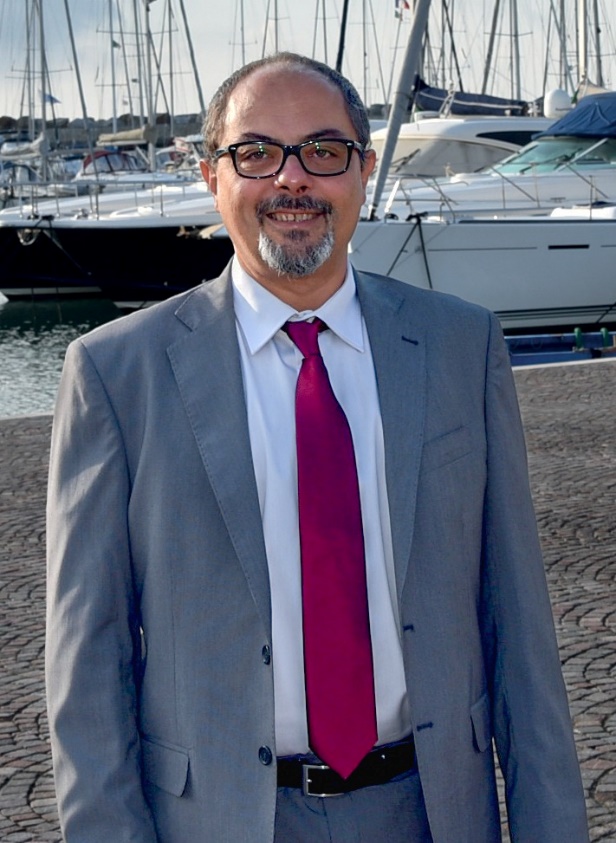 Angelo del MastroImprenditore turistico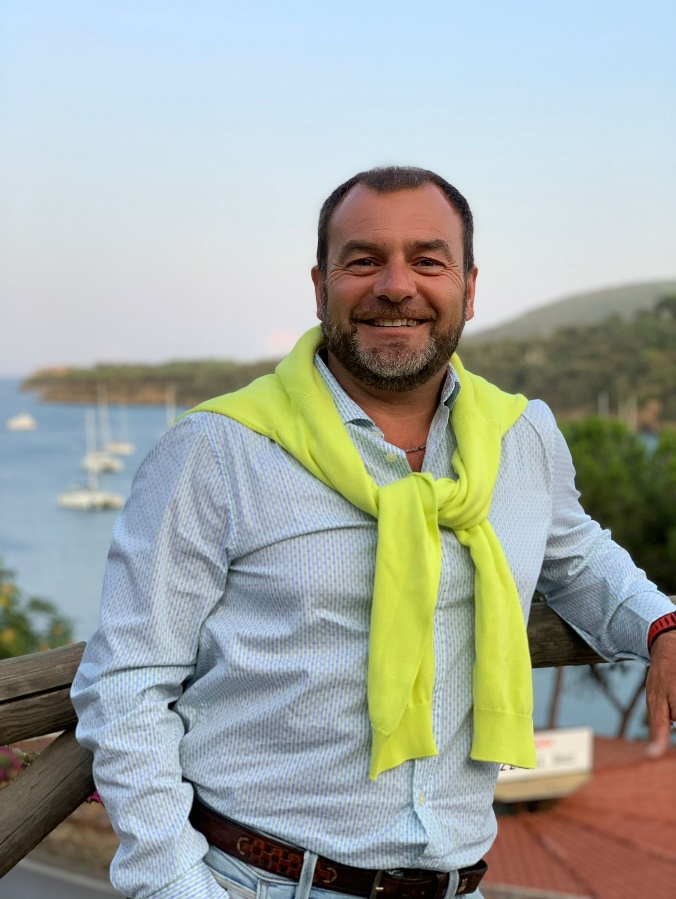 Gabriele RotelliniCampeggio Valle Santa Maria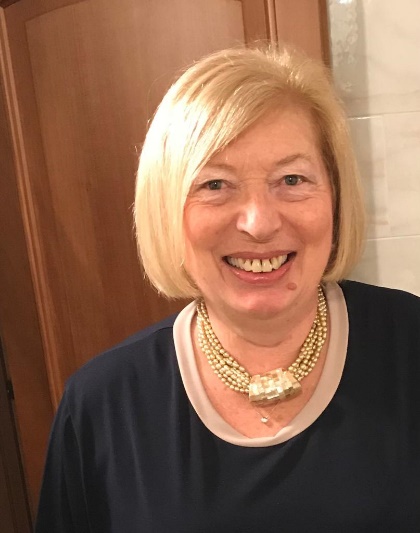 Marta GiordaniGuida turistica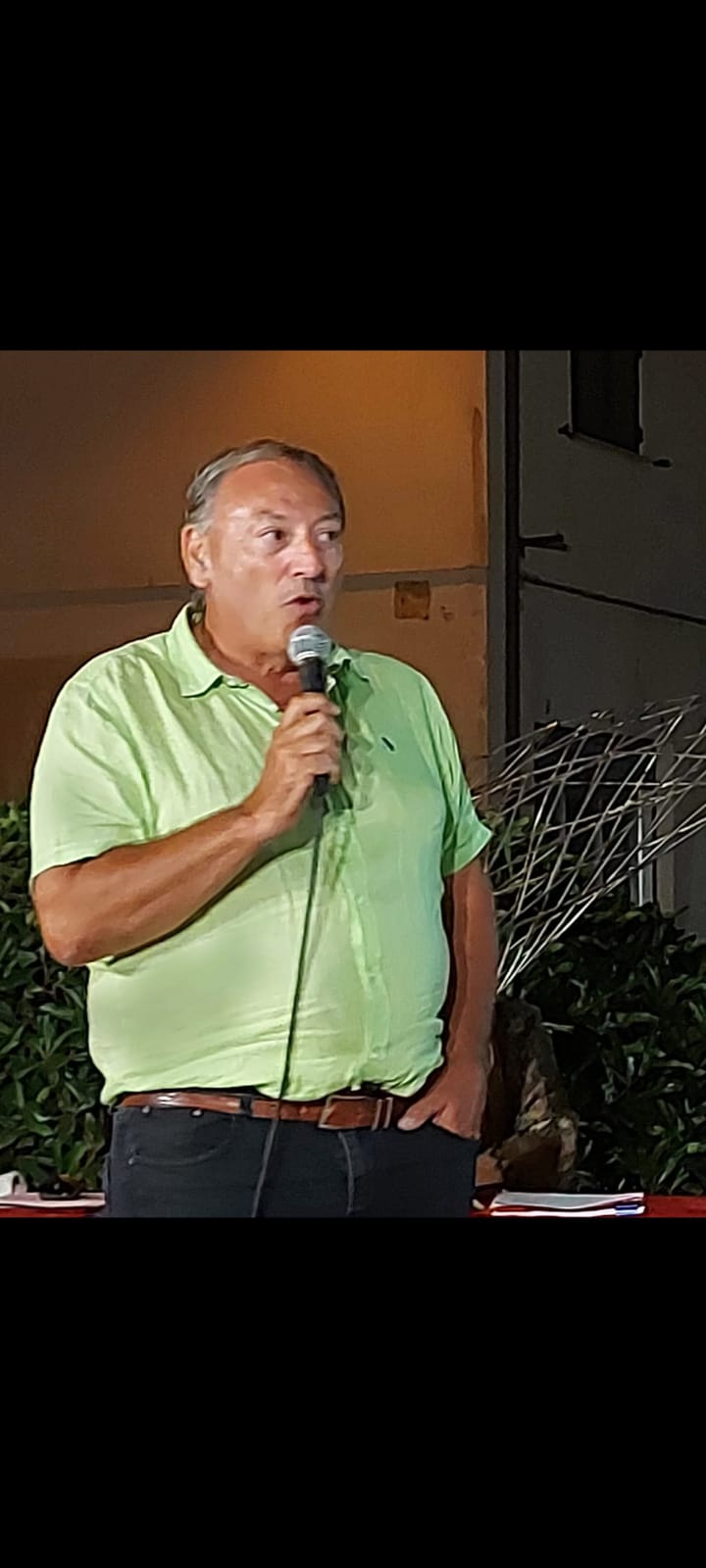 Michele MazzarriIniziative di Prevenzione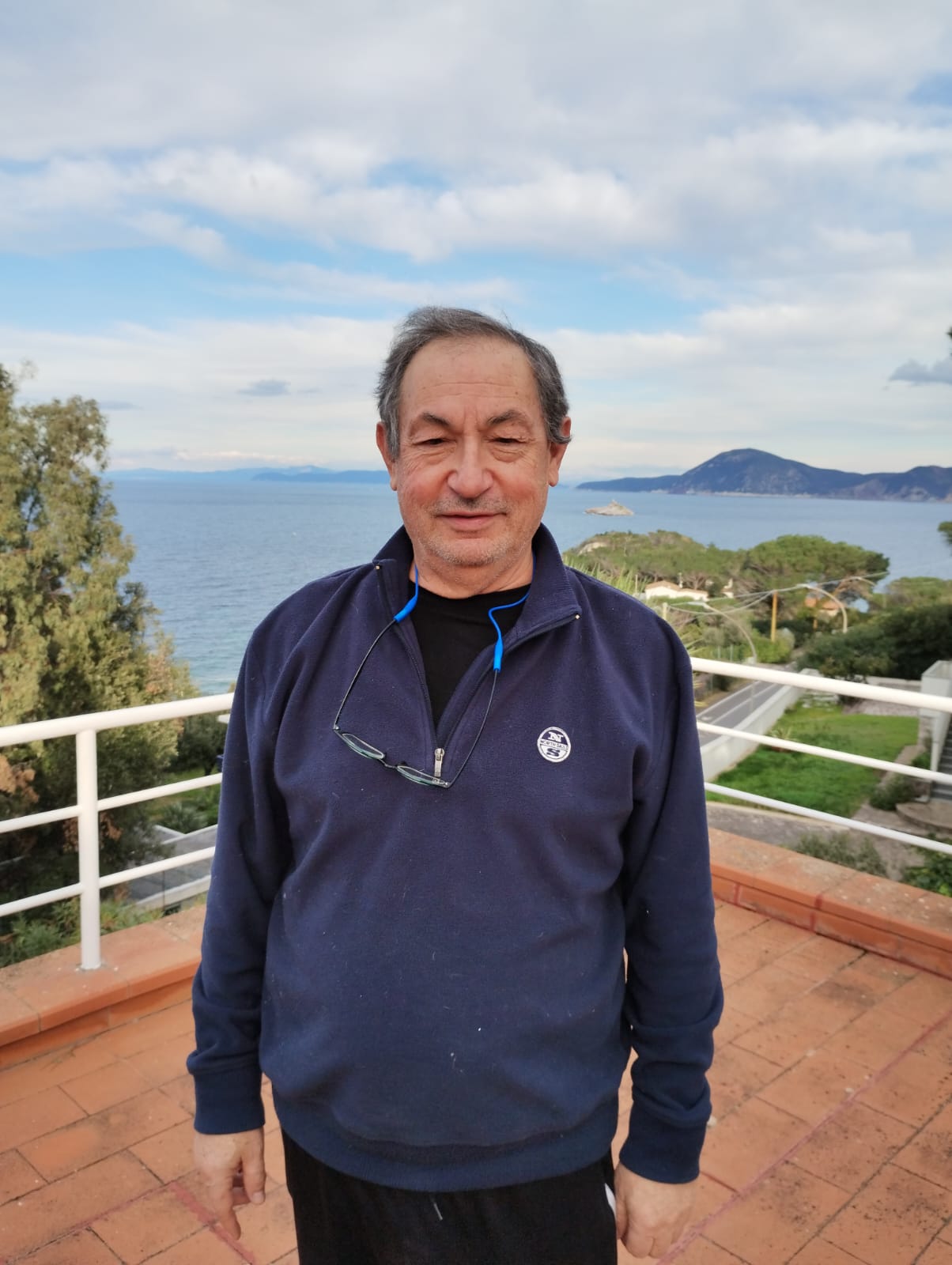 Massimo BaldasseriniImprenditore Commercio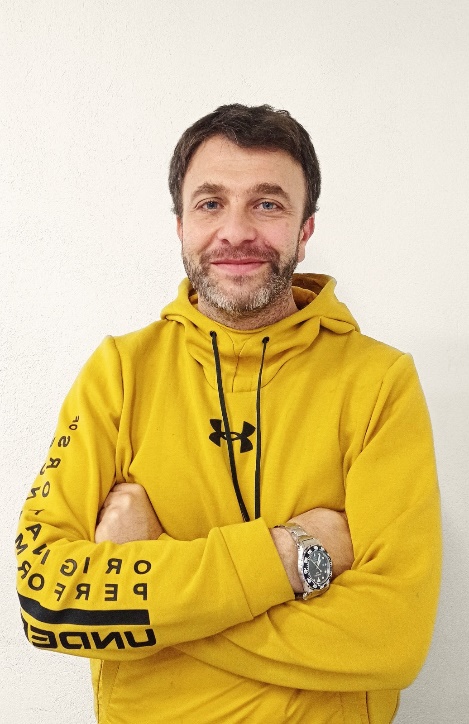 Enrico RineroElba Beaches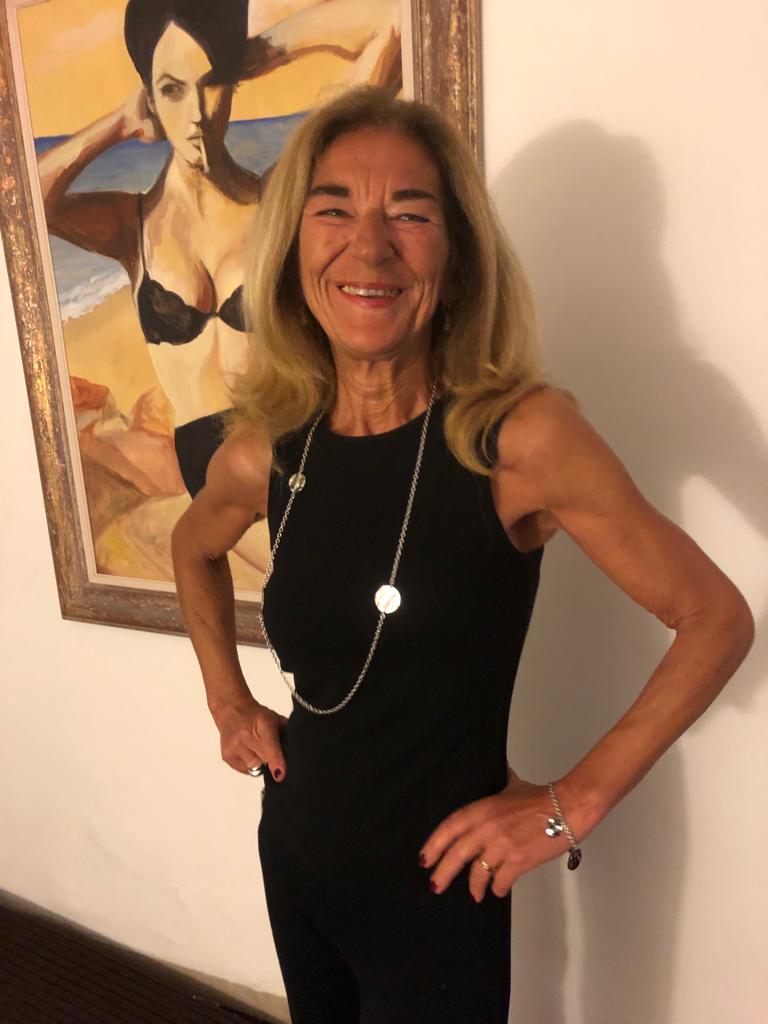 Roberta AnticoImprenditore turistico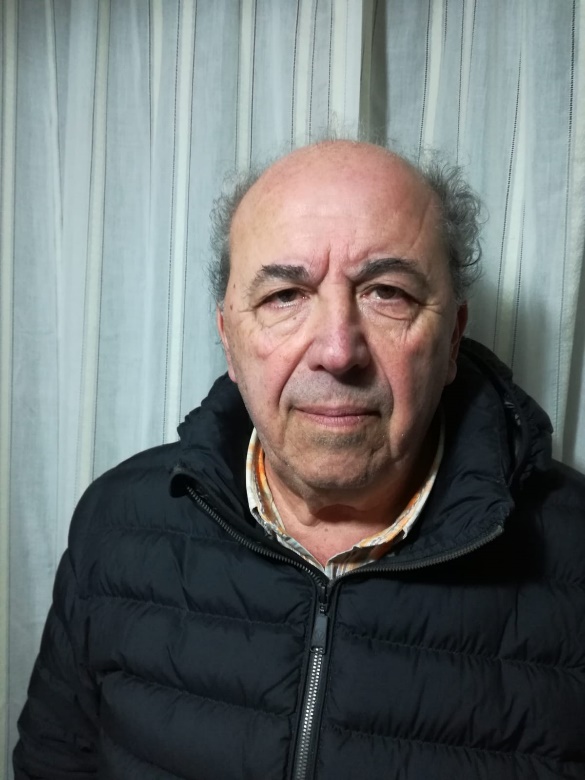 Claudio PeriaImprenditore commercio